Indicadores de ResultadosSe anexan Indicadores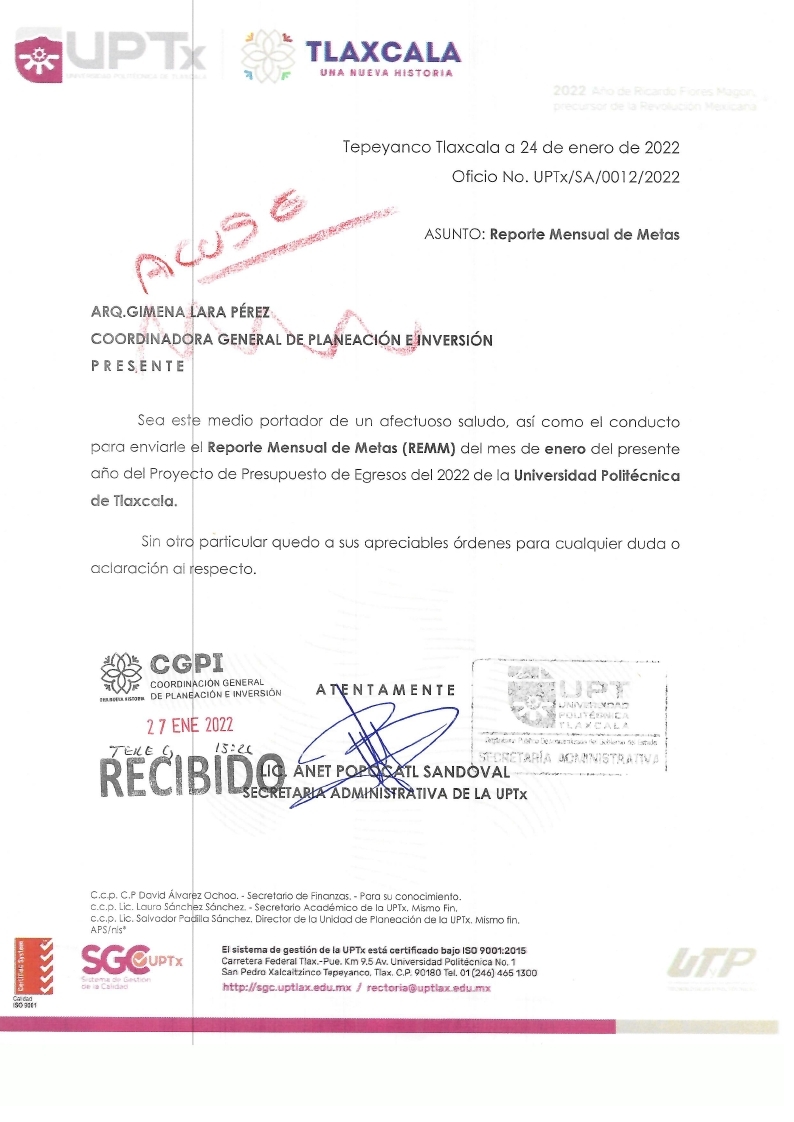 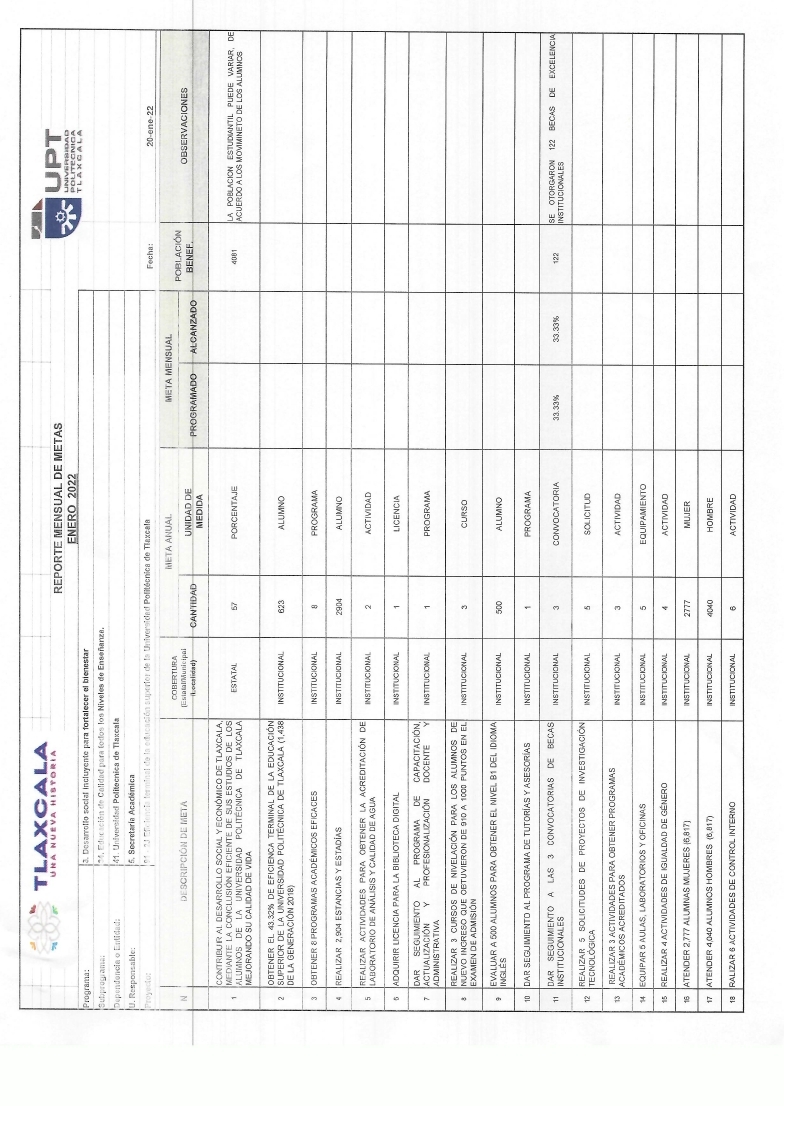 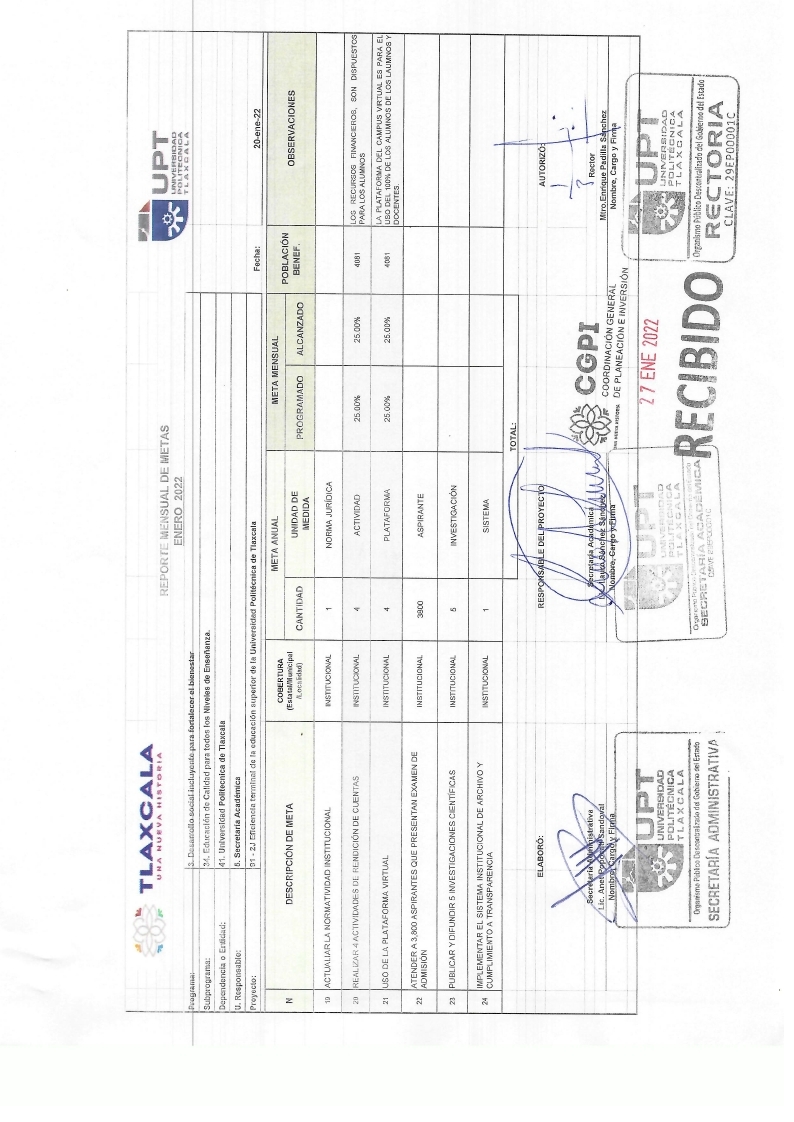 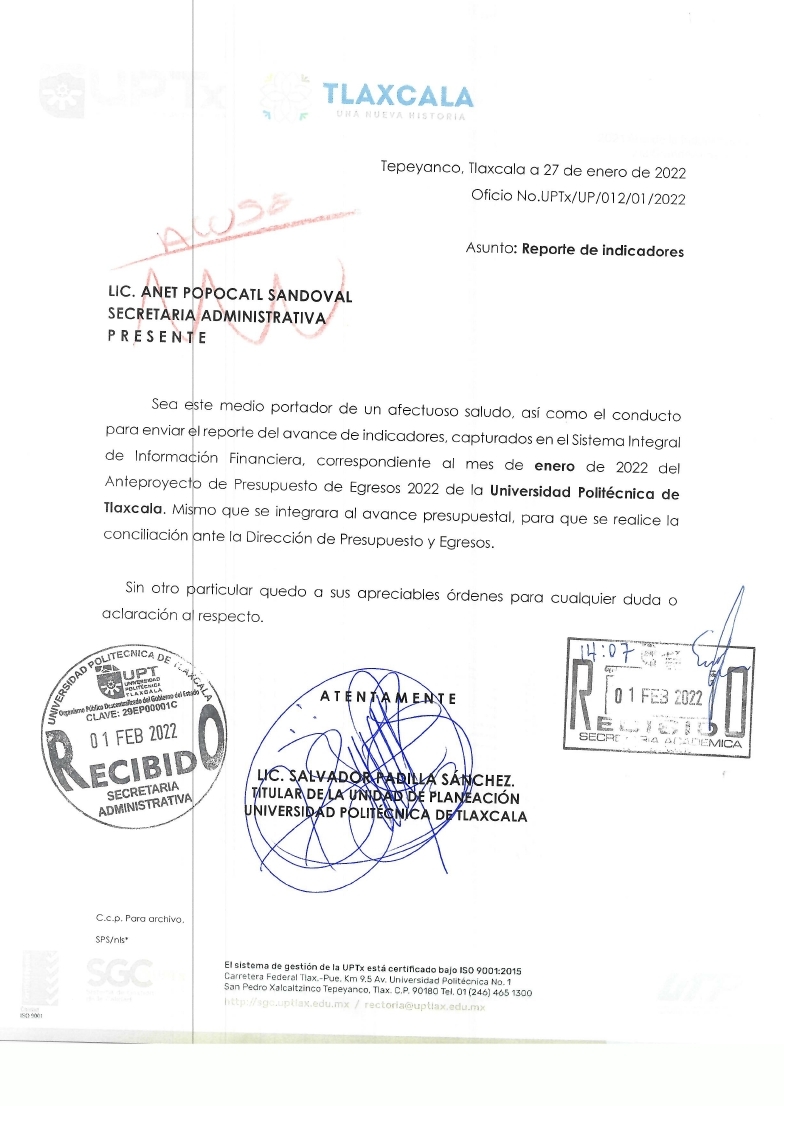 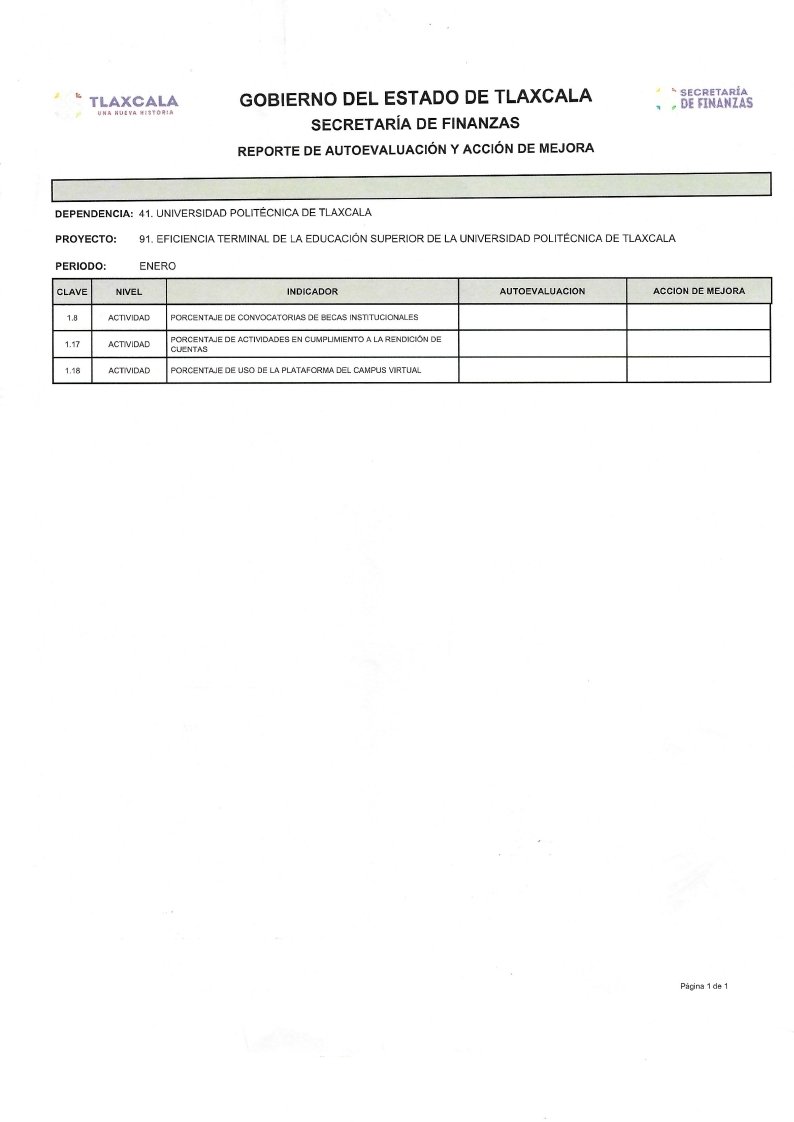 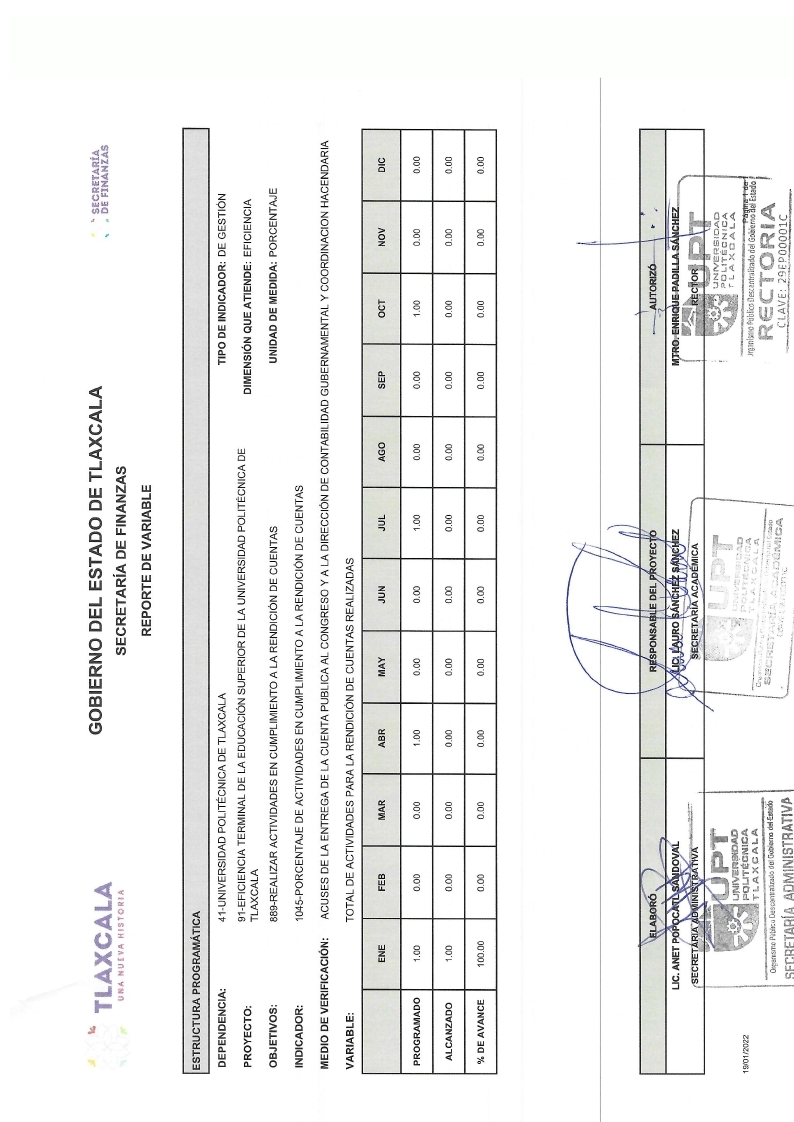 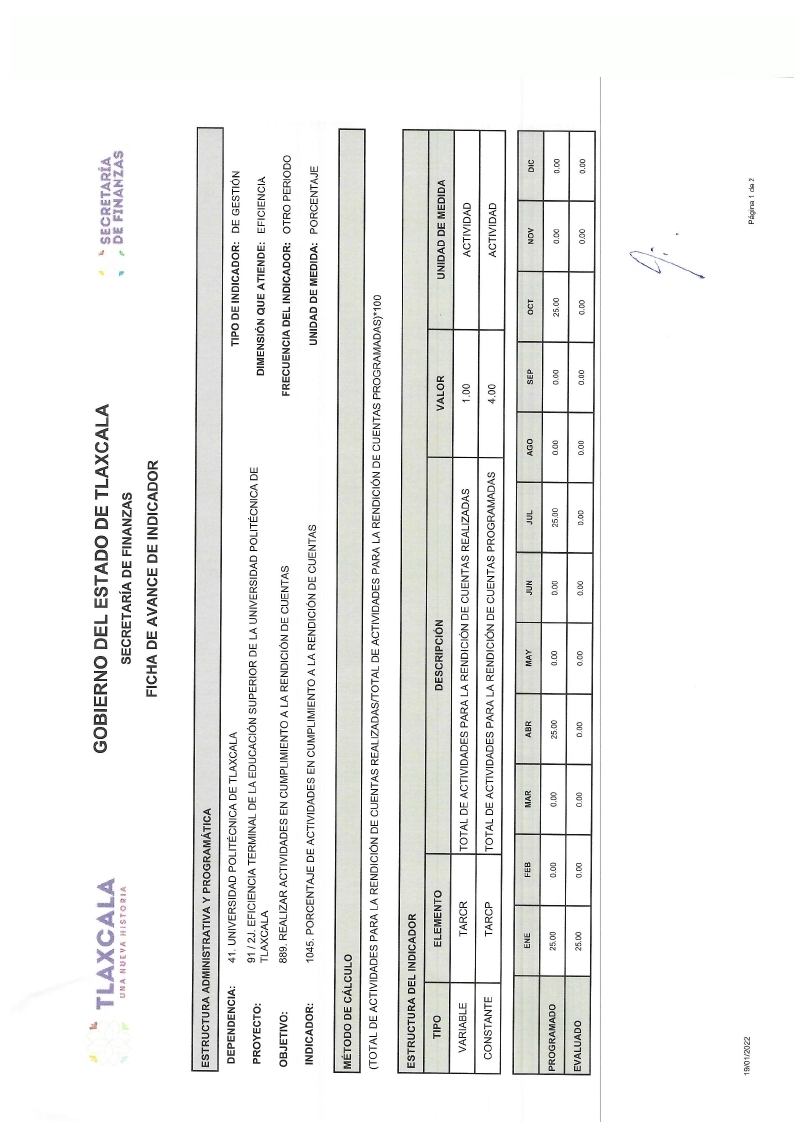 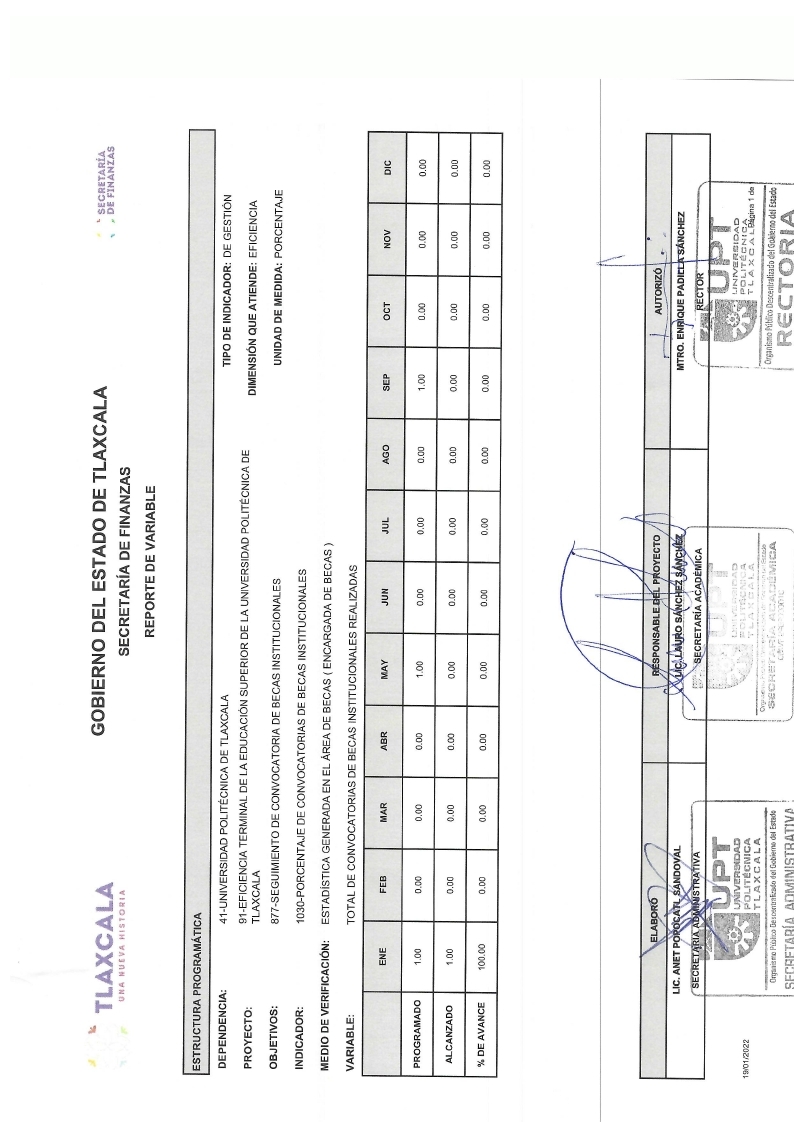 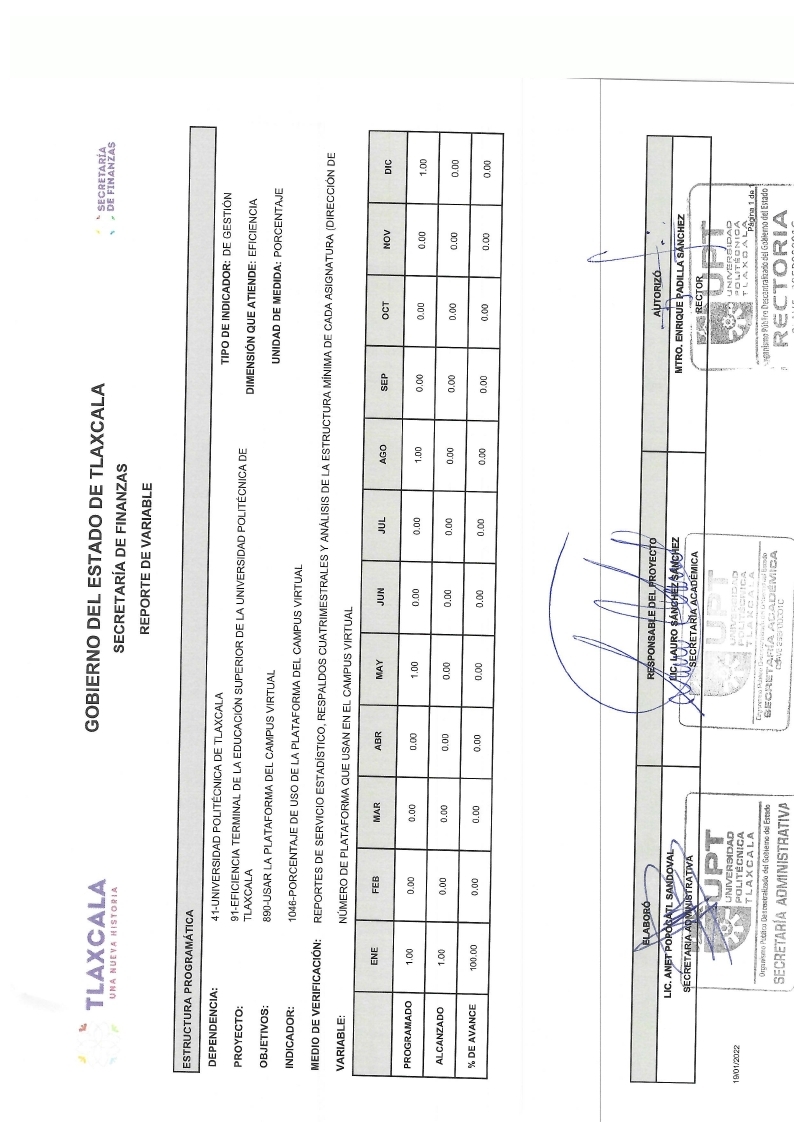 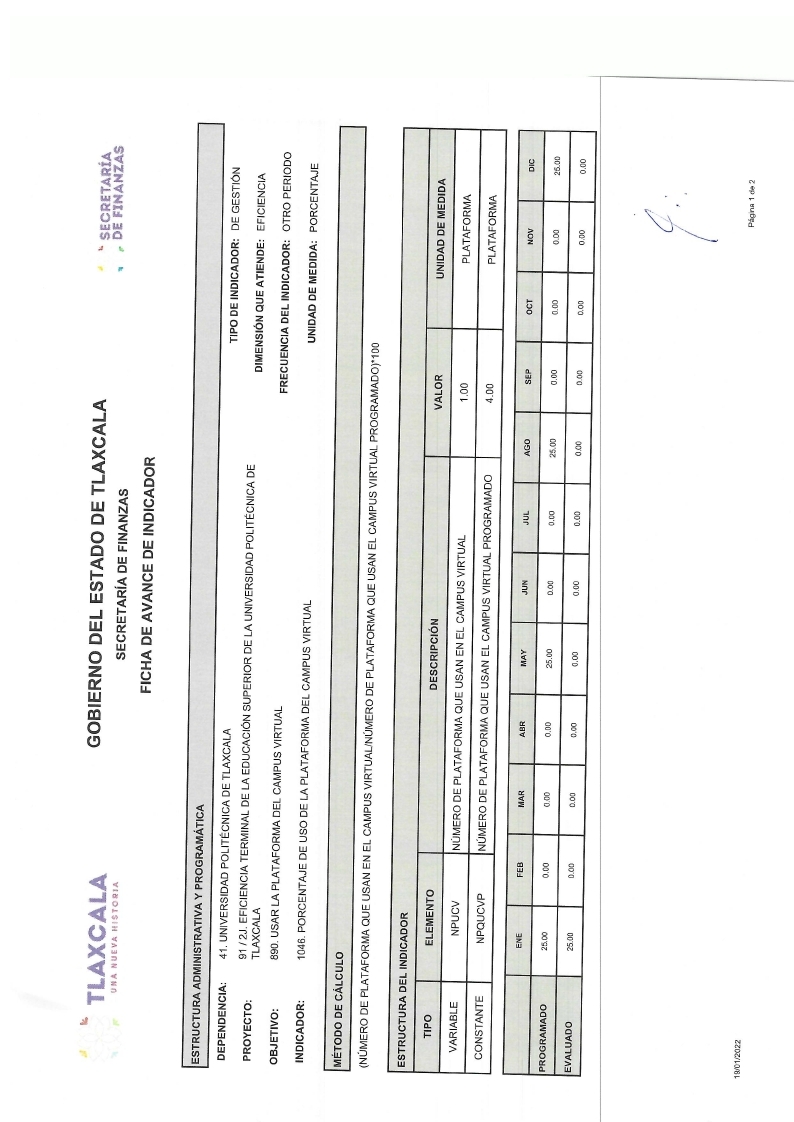 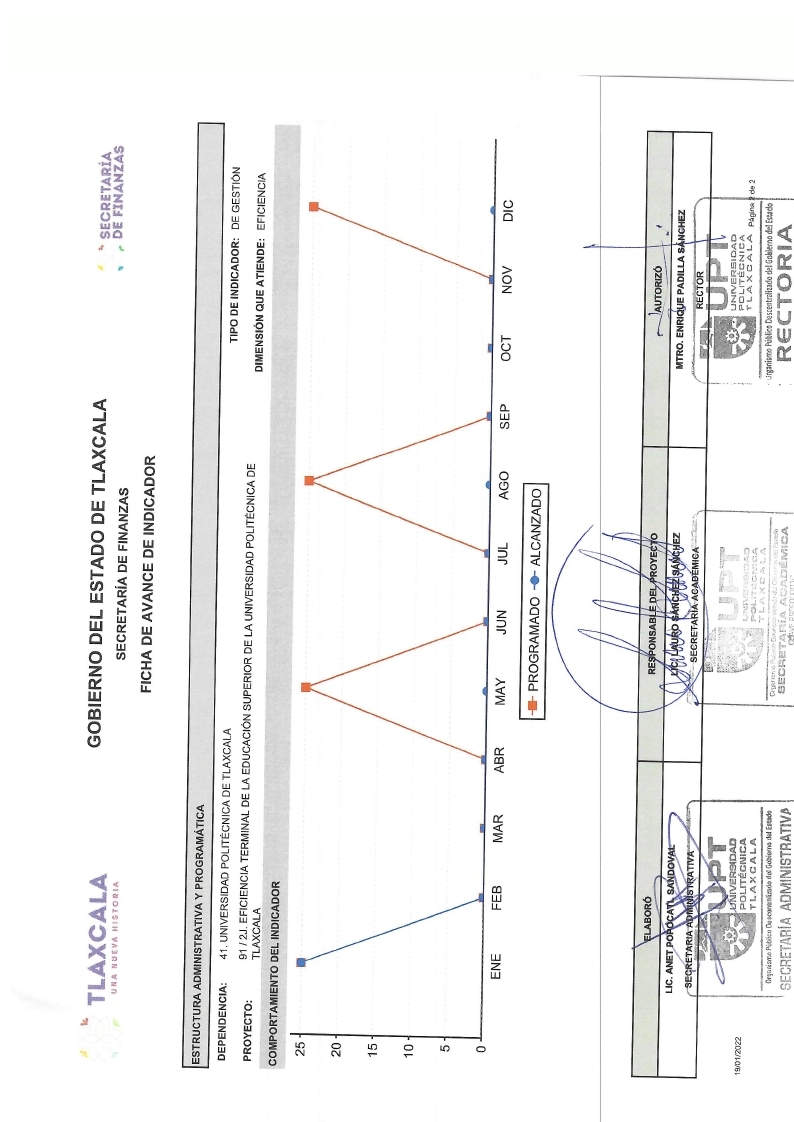 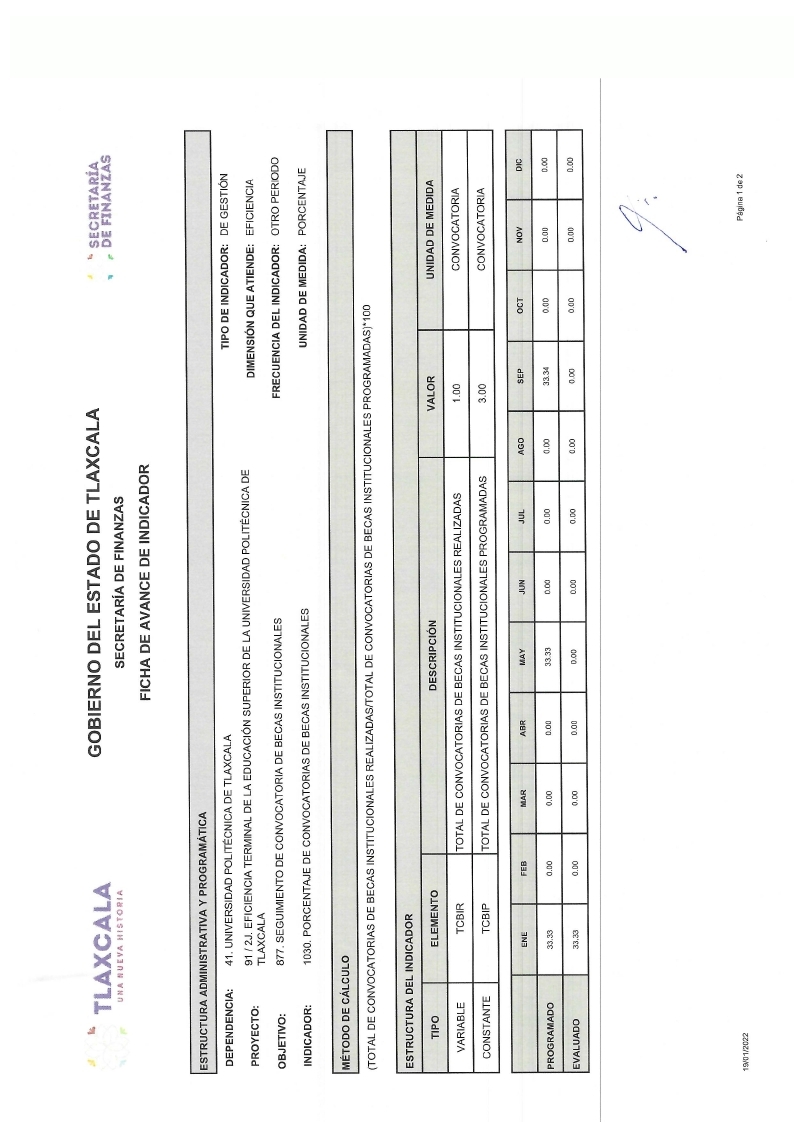 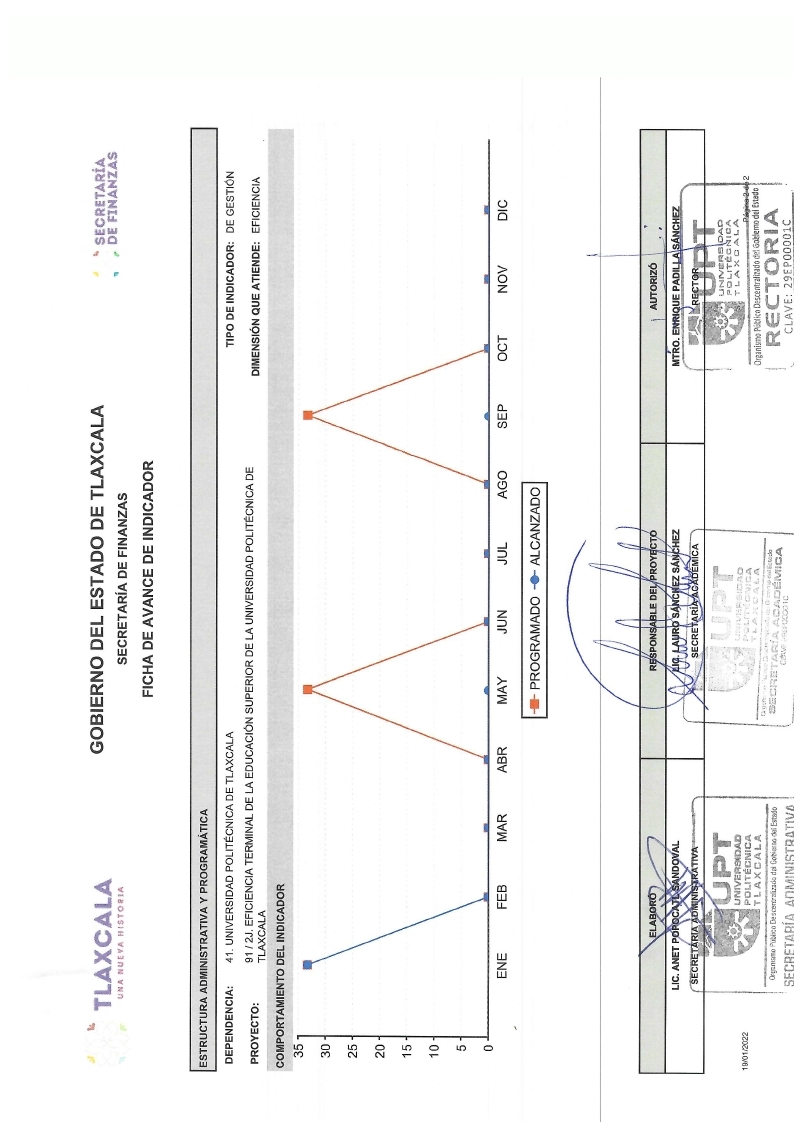 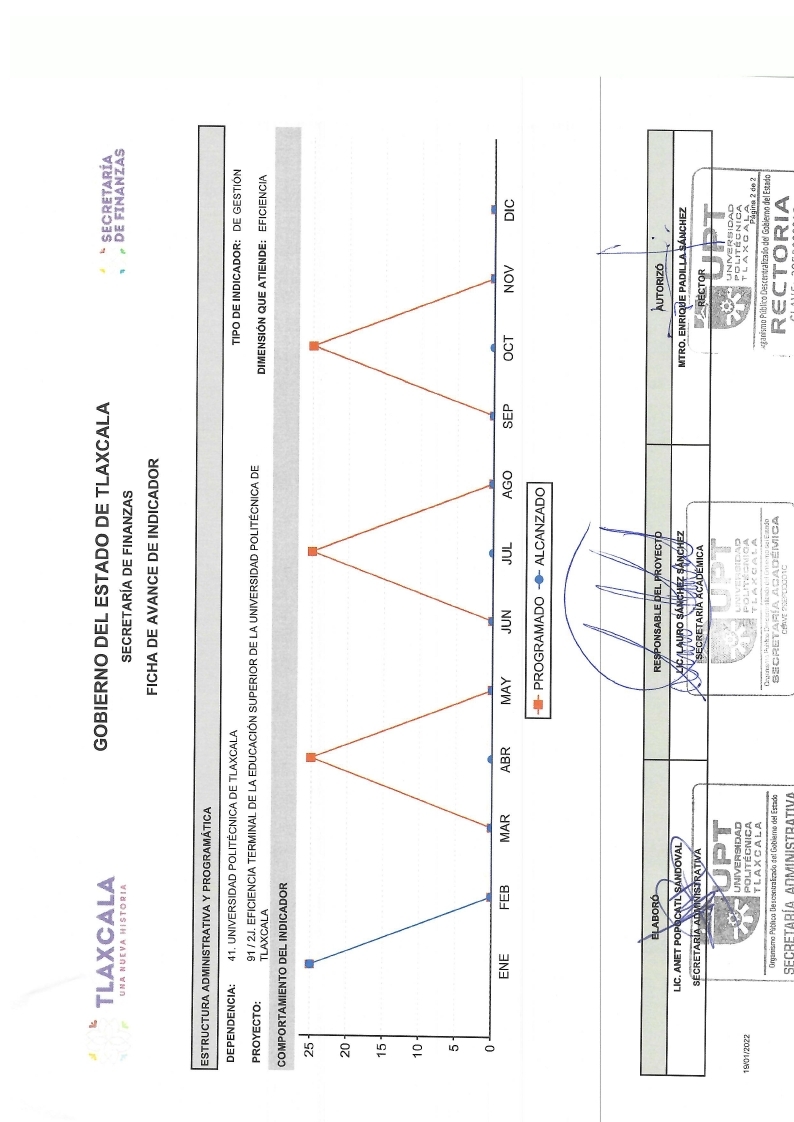 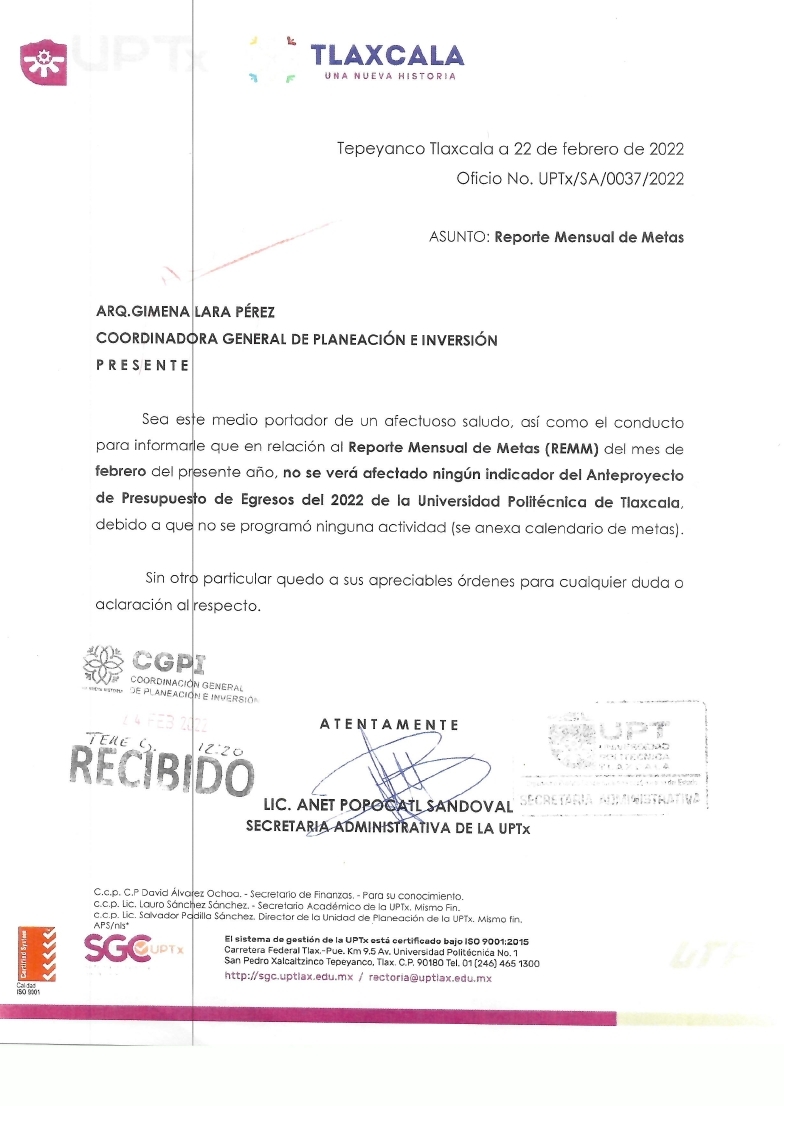 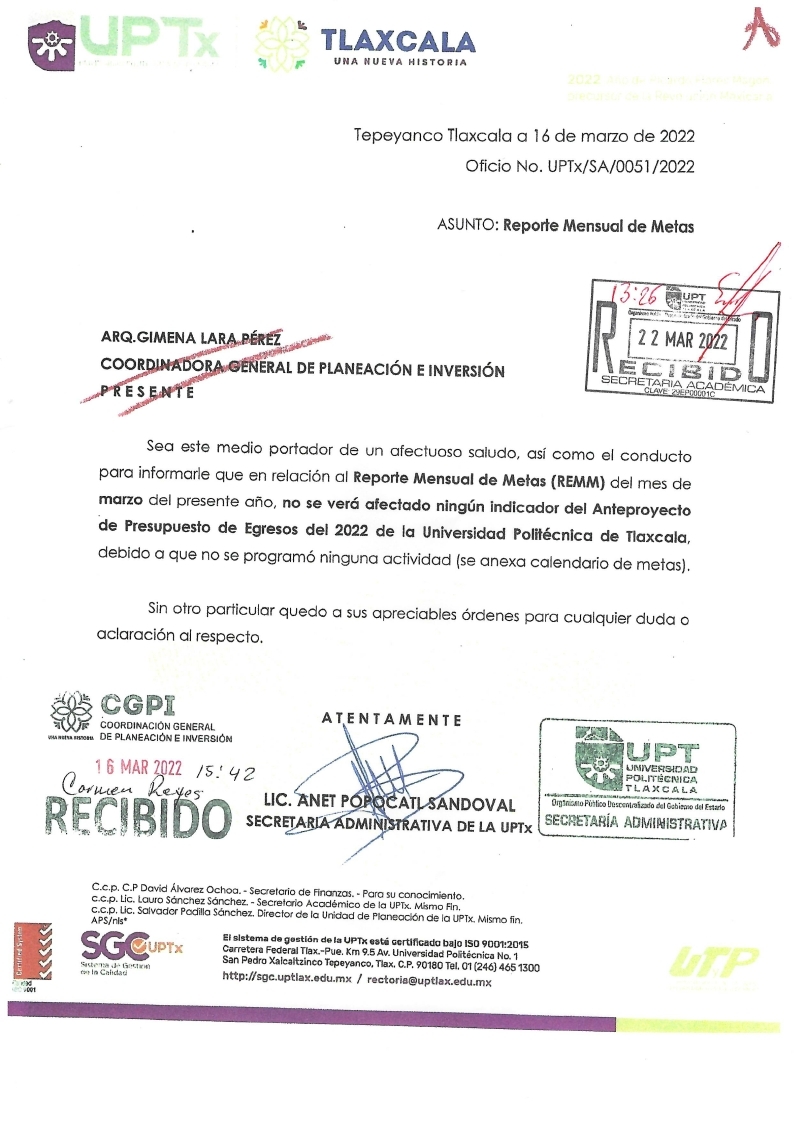 